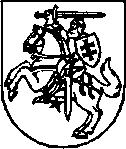 NACIONALINĖ ŠEIMOS TARYBAMIŠRIU (NUOTOLINIU IR FIZINIU) BŪDU  TARYBOS POSĖDŽIO DARBOTVARKĖ2022 m. vasario 11 d.val.Nacionalinės šeimos tarybos 2021 m. veiklos ataskaitos projekto aptarimas ir tvirtinimas.Nacionalinės šeimos tarybos 2022 m. veiklos plano projekto aptarimas ir tvirtinimas.Dėl Nacionalinės šeimos tarybos veiklos tobulinimo.Kiti klausimai.Pirmininkė                                                                                                    dr. Ramunė Jurkuvienė